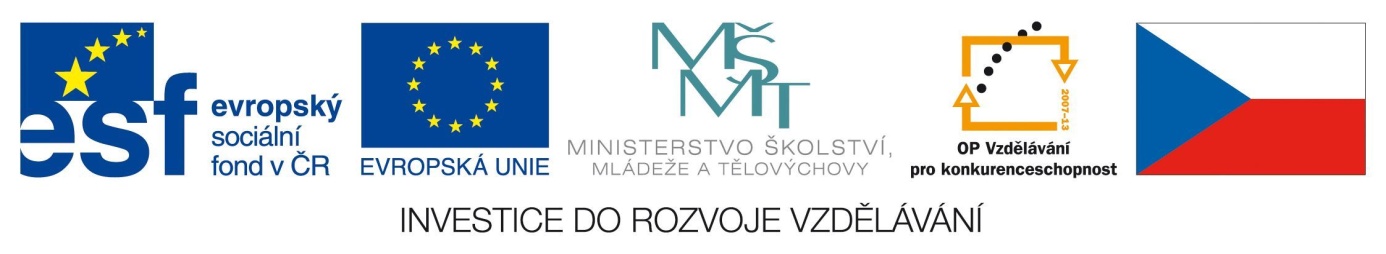 Příloha č. 4 k čj. 9357/2010-42 Nedílné součásti smlouvyNávrh smlouvy o dílo musí mj. obsahovat tato ustanovení: 15.1. Mlčenlivost a sankce za porušení mlčenlivosti „Zhotovitel se zavazuje během plnění předmětu smlouvy zachovávat mlčenlivost o všech skutečnostech, o kterých se dozví v souvislosti s plněním smlouvy.“„Za porušení povinnosti mlčenlivosti specifikované v této smlouvě je zhotovitel povinen uhradit objednateli smluvní pokutu ve výši 100 tis. Kč, a to za každý jednotlivý případ porušení povinnosti.“15.2. Finanční kontrola, uchování dokladů a podkladů„Zhotovitel je podle ustanovení § 2 písm. e) zákona č. 320/2001 Sb., o finanční kontrole ve veřejné správě a o změně některých zákonů (zákon o finanční kontrole), ve znění pozdějších předpisů, osobou povinnou spolupůsobit při výkonu finanční kontroly prováděné v souvislosti s úhradou zboží nebo služeb z veřejných výdajů.“„Zhotovitel se zavazuje k uchování účetních záznamů a dalších relevantních podkladů souvisejících se zhotovením díla dle platných právních předpisů.“„Zhotovitel je navíc povinen umožnit osobám oprávněným k výkonu kontroly projektu, z něhož je dílo hrazeno, provést kontrolu dokladů souvisejících s plněním díla, a to až do roku 2025.“15.3. Platební podmínky„Cena zahrnuje veškeré a konečné náklady spojené se zhotovením a předáním díla.“„Za neměnný základ ceny se považuje cena bez DPH“„Sazba daně z přidané hodnoty (dále „DPH“) je ve smlouvě uvedena v zákonné výši ke dni podpisu smlouvy. V případě změny sazby DPH v průběhu realizace díla bude cena za provedení díla adekvátně změněna.“„Cena bude ve smlouvě uvedena bez daně z přidané hodnoty, zvlášť uvedena DPH a cena celkem včetně DPH“.„Objednatel neposkytuje zálohové platby.  Cena bude uhrazena po protokolárním převzetí a akceptaci každého z výstupů dle předmětu smlouvy.“„Splatnost faktury je 21 dní ode dne doručení faktury do podatelny objednatele. Pokud faktura neobsahuje všechny zákonem a smlouvou stanovené náležitosti, je objednatel oprávněn ji do data splatnosti vrátit s tím, že zhotovitel je poté povinen doručit novou fakturu s novým termínem splatnosti. V takovém případě není objednatel v prodlení s úhradou.“„Přílohou faktury bude kopie předávacího protokolu díla podepsaného oprávněnými zástupci smluvních stran. Originál předávacího protokolu bude předán projektovému manažerovi technické pomoci OP VK.“„Faktura bude označena názvem operačního programu, z něhož je hrazena (OP VK). Pokud bude hrazena z více operačních programů, bude pro každý operační program objednateli doručena samostatná faktura.“„ Faktura bude obsahovat číslo jednací smlouvy, číslo účtu zhotovitele a všechny údaje a náležitosti daňového dokladu dle § 28 zákona č. 235/2004 Sb. o dani z přidané hodnoty, ve znění pozdějších předpisů. “ „Objednatel uhradí fakturu bezhotovostně převodem na účet zhotovitele. Za den zaplacení se považuje den, kdy finanční částka odešla z účtu objednatele.“„Pokud termín doručení faktury objednateli připadá na období od 12. prosince běžného roku do 12. února roku následujícího, prodlužuje se splatnost faktury z původních 21 dní na 30 dní.“ 15.4. Odstoupení od smlouvy„V případě závažného nebo opakovaného porušení povinností ze strany zhotovitele při zhotovování díla má objednatel možnost okamžitého odstoupení od smlouvy.”„Závažným porušením se rozumí překročení kterékoliv lhůty stanovené touto smlouvou o více než 30 kalendářních dnů (při nedodržení technických postupů, neodborné provedení, jiný realizační tým, aj.).“  „Opakovaným porušením se rozumí porušení téže povinnosti třikrát v době trvání smlouvy.”15.5. Smluvní pokuty„Zhotovitel se zavazuje uhradit objednateli smluvní pokutu ve výši alespoň 0,1%  z celkové ceny díla za každý kalendářní den i započatý den za nedodržení jakéhokoli termínu doby plnění s předáním díla nebo jeho jednotlivé části oproti termínům uvedeným v této smlouvě. Pro vyloučení pochybností se uvádí, že smluvní pokutu je zhotovitel povinen hradit za každé jednotlivé porušení a souběh více smluvních pokut za jeden uplynulý den je možný. „Uhrazením smluvní pokuty nezaniká objednateli právo na náhradu škody v plném rozsahu.“„V případě porušení jakékoliv povinnosti stanovené v této smlouvě se zhotovitel zavazuje uhradit objednateli smluvní pokutu ve výši XX Kč (alespoň 5% celkové částky) za každý jednotlivý případ porušení povinnosti“.„Při prodlení s platbou je objednatel povinen zaplatit zhotoviteli nejvýše zákonný úrok z prodlení. Jiné sankce nejsou přípustné.“Úrok z prodlení – (Poznámka: ČR MŠMT nepřistupuje zásadně na jiný než maximálně zákonný úrok z prodlení, proto při sestavování smlouvy není možné navrhovat za prodlení ze strany objednatele pokutu vyšší, než by činil tento zákonný úrok.)15.6. Zvláštní ujednání „Objednatel je výlučným vlastníkem předaného díla a je oprávněn jej bez omezení využít pro svoji potřebu. Objednatel má možnost dílo upravovat, poskytovat je třetím osobám a vytvářet kopie díla.“ „Zhotovitel nesmí poskytovat dílo třetím osobám.“15.7. Publicita (řešení titulní strany výstupu) „Na titulní straně díla bude v záhlaví nebo v zápatí logo MŠMT, logo EU s nápisy EVROPSKÁ UNIE, EVROPSKÝ SOCIÁLNÍ FOND, INVESTICE DO ROZVOJE VZDĚLÁVÁNÍ a logo OP VK.Také předávací protokol bude obsahovat loga, která je objednatel povinen dodat zhotoviteli obratem po uzavření smlouvy na uvedenou e-mailovou adresu zhotovitele“. „V případě, že dílo se týká více operačních programů, budou na titulní straně díla aktuální logolinky obou programů (např. OP VaVpI)“.  „V případě toho, že zakázka se týká více operačních programů, budou na titulní straně díla i aktuální logolinky obou programů. (např. OP VaVpI a OP VK). Podobně jako je vidět na titulní straně této smlouvy.“ 15.8. Počet výtisků smlouvy„Tato smlouva je vyhotovena ve 4 výtiscích každý s platností originálu, z nichž dva obdrží zhotovitel a dva obdrží objednatel.“15.9. Další ujednání„Řádné předání díla i dílčích částí díla v požadovaném rozsahu bude vždy stvrzeno předávacím protokolem podepsaným oběma stranami.“„Dílo bude předáno dle podmínek definovaných v zadávacích podmínkách v listinné podobě ve 3 výtiscích a v elektronické (.doc, .xls a .pdf) verzi na CD (3 ks). Dvě paré díla obdrží osoba zodpovědná za zhotovitele v záležitostech věcného plnění smlouvy. Jedno paré díla bude předáno spolu s fakturou a předávacím protokolem, potvrzeným kontaktní osobou zodpovědnou za zadavatele v záležitostech věcného plnění smlouvy a zhotovitelem, odboru technické pomoci.“„Kontaktní osobou zodpovědnou za objednatele v záležitostech věcného plnění smlouvy, předání díla (služby nebo dodávky) a předávacího protokolu je PaedDr. Jiřina Tichá, e-mail: jirina.ticha@msmt.cz.“„Kontaktní osobou zodpovědnou za objednatele v záležitostech administrativního plnění smlouvy, předání faktury s jedním paré díla a předávacím protokolem podepsaným věcným garantem je  Ing. Martina Novotná, e-mail: martina.novotna@msmt.cz.“„Kontaktní osobou zodpovědnou za zhotovitele v záležitostech věcného plnění smlouvy, předání díla a předávacího protokolu je ……………………, e-mail: …………………..nebo osoba jím pověřená“.„Tato smlouva se uzavírá v písemné formě, přičemž veškeré její změny je možno učinit jen v písemné formě, a to vzestupně číslovanými dodatky podepsanými oběma smluvními stranami.“„Smluvní strany prohlašují, že tato smlouva vyjadřuje jejich svobodnou a vážnou vůli, že si tuto smlouvu přečetly, jejímu obsahu porozuměly a na důkaz toho připojují své podpisy. 